УТВЕРЖДЕНО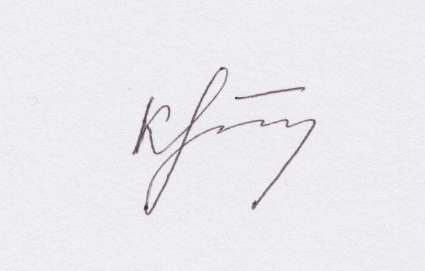 Директор ГОБУ НОЦППМС_____________Крайнева Е.И.31.08.2016гГрафик работы специалистов государственного областного бюджетного учреждения «Новгородский областной центр психолого-педагогической, медицинской и социальной помощи»на 2016-2017 учебный годФ.И.О., должность специалистаПонедельникВторникСредаЧетвергПятницаОтдел сопровождения детей раннего и дошкольного возрастаОтдел сопровождения детей раннего и дошкольного возрастаОтдел сопровождения детей раннего и дошкольного возрастаОтдел сопровождения детей раннего и дошкольного возрастаОтдел сопровождения детей раннего и дошкольного возрастаОтдел сопровождения детей раннего и дошкольного возрастаКононова  Н. А.педагог-психолог8.30 — 16.00Обед 13.00 – 13.308.30 — 16.00Обед 13.00 – 13.308.30 — 16.00Обед 13.00 – 13.308.30 — 16.00Обед 13.00 – 13.308.30 — 16.00Обед 13.00 – 13.30Кляузова М. В.педагог-психолог9.00 — 17.00Обед 13.30 – 14.009.00 — 16.30Обед 13.30 – 14.009.00 — 16.30Обед 13.30 – 14.009.00 — 17.00Обед 13.30 – 14.009.00 — 16.30Обед 13.30 – 14.00Александрова И.В.педагог-психолог12.00 – 20.00перерыв 17.00 -17.3012.00 – 20.00перерыв 17.00 -17.30Вихрова И.М.педагог-психолог09.00 – 15.30Обед 13.00 – 13.3010.30 – 17.00Обед 13.30 – 14.0009.00 – 15.30Обед 13.00 – 13.3010.30 – 17.00Обед 13.30 – 14.0009.00 – 15.30Обед 13.00 – 13.30Пархомцева И.В.педагог-психолог8.30 — 16.15Обед 13.00 – 13.308.30 — 17.00Обед 13.00 – 13.308.30 — 13.008.30 — 17.00Обед 13.00 – 13.308.30 — 16.15Обед 13.00 – 13.30Кальжанова А.А.педагог-психолог8.30 — 15.00Обед 13.00 – 13.308.30 — 15.00Обед 13.00 – 13.308.30 — 15.00Обед 13.00 – 13.30Григорьева Т.В.педагог-психолог08.30 – 15.00Обед 13.00 – 13.3008.30 – 15.00Обед 13.00 – 13.3008.30 – 15.00Обед 13.00 – 13.3008.30 – 15.00Обед 13.00 – 13.3008.30 – 15.00Обед 13.00 – 13.30Данилова Е. А.педагог-психолог16.30 – 20.0016.30 – 20.00Фомич С.С.педагог-психолог15.00 – 20.0015.00 – 20.0015.00 – 20.00Иванова О. И.учитель-дефектолог 9.00 — 13.0014.00 – 18.00 9.00 — 13.0014.00 – 18.00 9.00 — 13.00Смирнова Н.Н.учитель-дефектолог08.30 – 12.3008.30 – 12.3008.30 – 12.3008.30 – 12.3008.30 – 12.30Мамаева Н.Г.учитель-дефектолог14.00 – 19.00Якунина Т.И.учитель-дефектолог09.00 – 14.00Зубрина О. П.учитель-логопед 9.00 — 14.30 9.00 — 14.30 9.00 — 13.30 9.00 — 14.30 9.00 — 13.30Дрейгер И. Н.учитель-логопед11.00 — 17.00 9.00 — 14.0011.00 — 17.00 10.00 — 14.00 9.00 — 13.00Васильева И. Н.учитель-логопед13.00 — 17.0009.00 — 13.0009.00 — 13.0013.00 — 17.0009.00 — 13.00Антонова О.А. учитель-логопед08.00 – 11.3015.00 – 20.0014.30 – 18.00Тирон Т.И.учитель-логопед09.00 – 14.0009.00 – 14.00Малышева Т.А.воспитатель09.00 – 12.0009.00 – 13.0009.00 - 13.0009.00 - 13.0009.00 – 12.00Печкисева О.В.социальный педагог08.30 – 16.00Обед 13.00 – 13.3008.30 – 17.00Обед 13.00 – 13.3008.30 – 16.00Обед 13.00 – 13.3008.30 – 16.00Обед 13.00 – 13.3008.30 – 16.00Обед 13.00 – 13.30Отдел сопровождения детей и подростков школьного возрастаОтдел сопровождения детей и подростков школьного возрастаОтдел сопровождения детей и подростков школьного возрастаОтдел сопровождения детей и подростков школьного возрастаОтдел сопровождения детей и подростков школьного возрастаОтдел сопровождения детей и подростков школьного возрастаКрайнева И.В.педагог-психолог8.30-15.00Обед с 13.00 до 13.308.30-15.00Обед с 13.00 до 13.308.30-15.00Обед с 13.00 до 13.308.30-15.00Обед с 13.00 до 13.308.30-15.00Обед с 13.00 до 13.30 Иванова М.Г.педагог-психолог9.00-16.30Обед с 13.00 до 13.308.30-17.00Обед с 13.00 до 13.308.30-16.00Обед с 13.00 до 13.308.30-16.00Обед с 13.00 до 13.308.30-16.00Обед с 13.00 до 13.30Егорова Л.А.педагог-психолог 8.30-16.00Обед с 13.00 до 13.308.30-16.00Обед с 13.00 до 13.308.30-16.00Обед с 13.00 до 13.308.30-17.00Обед с 13.00 до 13.308.30-16.00Обед с 13.00 до 13.30Дмитриева И.А.педагог-психолог 8.30-15.00Обед с 13.00 до 13.308.30-15.00Обед с 13.00 до 13.3010.30-17.00Обед с 13.00 до 13.308.30-15.00Обед с 13.00 до 13.3010.30-17.00Обед с 13.00 до 13.30Филиппова Ю.В.педагог-психолог 10.00-17.00Обед с 13.00 до 14.0010.00-17.00Обед с 13.00 до 14.0010.00-17.00Обед с 13.00 до 14.0010.00-17.00Обед с 13.00 до 14.008.30-15.00Обед с 13.00 до 13.30Ефремова Е.В.педагог-психолог14.00-20.0014.00-20.0014.00-20.0014.00-20.0014.00-20.00Смирнова Е.Е.педагог-психолог14.00-17.3014.00-17.3014.00-18.0014.00-17.3014.00-17.30Нарушевич А.А.педагог-психолог 13.00-17.009.00-13.0017.00-20.0013.00-17.00Маралова Е.А.педагог-психолог8.30-15.00Обед с 13.00 до 13.308.30-15.00Обед с 13.00 до 13.308.30-15.00Обед с 13.00 до 13.308.30-15.00Обед с 13.00 до 13.308.30-15.00Обед с 13.00 до 13.30Отдел сопровождения детей, попавших в сложную жизненную ситуациюОтдел сопровождения детей, попавших в сложную жизненную ситуациюОтдел сопровождения детей, попавших в сложную жизненную ситуациюОтдел сопровождения детей, попавших в сложную жизненную ситуациюОтдел сопровождения детей, попавших в сложную жизненную ситуациюОтдел сопровождения детей, попавших в сложную жизненную ситуациюСмирнова Е.Е.педагог-психолог8.30-11.308.30-11.308.30-11.308.30-11.308.30-11.30Пономарева И.С.педагог-психолог12.00-19.30Обед с 13.30 до 14.008.30-15.00Обед с 13.00 до 13.3012.00-19.30Обед с 14.30 до 15.008.30-15.00Обед с 13.30 до 14.009.00-13.00Казак Д.М.
педагог-психолог11.00-19.00Обед с 13.30 до 14.009.00-17.00Обед с 13.30 до 14.0011.00-17.00Обед с 13.30 до 14.009.00-19.00Обед с 13.30 до 14.009.00-13.00Потанина Т.А.социальный педагог8.30-16.00Обед с 13.00 до 13.308.30-16.00Обед с 13.00 до 13.308.30-16.00Обед с 12.30 до 13.008.30-17.00Обед с 13.00 до 13.308.30-16.00Обед с 13.00 до 13.30Филиал № 2Филиал № 2Филиал № 2Филиал № 2Филиал № 2Филиал № 2Утева С.М. зав.филиалом8.00-17.00Обед 12.00 – 13.008.00-17.00Обед 12.00 – 13.008.00-17.00Обед 12.00 – 13.008.00-17.00Обед 12.00 – 13.008.00-17.00Обед 12.00 – 13.00Иванова С.В.учитель-дефектолог9.00-16.308.30-15.308.00-14.008.30-15.308.00-16.00Мельникова Н.А. учитель-логопед 9.00-14.309.00-16.3010.30-16.309.00-16.30Канайбекова А.Е.педагог-психолог12.00-17.008.30-17.008.30-17.0012.00-17.008.30-17.00Павлова И.В. педагог-психолог9.00-17.009.00-17.009.00-17.009.00-17.00Иванова Е.А. педагог-психолог14.00-16.0014.00-16.0013.00-16.0014.00-16.0014.00-16.00Чечуга Г.А. социальный педагог8.30-16.008.30-16.008.30-17.008.30-16.008.30-16.00Утев А.Г. техник-программист15.00-19.0015.00-19.0015.00-19.0015.00-19.0015.00-19.00Карпова Е.А. тьютор15.00-16.0014.00-16.0015.00-16.0014.00-16.0015.00-16.00Рыченкова Е.В. тьютор14.00-17.0014.00-17.0013.00-17.0013.00-17.0013.00-17.00Филиал № 3Филиал № 3Филиал № 3Филиал № 3Филиал № 3Филиал № 3Фоменко Н.В.зав.филиалом8.00-17.00Обед 12.00 – 13.008.00-17.00Обед 12.00 – 13.008.00-17.00Обед 12.00 – 13.008.00-17.00Обед 12.00 – 13.008.00-17.00Обед 12.00 – 13.00Данилова Н.М.педагог-психолог8.00-17.00Обед 12.00 – 13.008.00-17.00Обед 12.00 – 13.008.00-12.008.00-17.00Обед 12.00 – 13.008.00-17.00Обед 12.00 – 13.00Козырева Т.В.педагог-психолог8.00-17.00Обед 12.00 – 13.008.00-17.00Обед 12.00 – 13.008.00-12.0013.00-17.008.00-17.00Обед 12.00 – 13.00Никифорова Л.А.учитель-дефектолог8.00-17.00Обед 12.00 – 13.008.00-12.008.00-12.008.00-12.008.00-17.00Обед 12.00 – 13.00Алексеева Е.Н.социальный педагог8.00-17.00Обед 12.00 – 13.008.00-17.00Обед 12.00 – 13.008.00-12.008.00-17.00Обед 12.00 – 13.008.00-17.00Обед 12.00 – 13.00Филиал № 4Филиал № 4Филиал № 4Филиал № 4Филиал № 4Филиал № 4Игнатьева О.Н.зав.филиалом8.00-17.00Обед 13.00 – 14.008.00-17.00Обед 13.00 – 14.008.00-17.00Обед 13.00 – 14.008.00-17.00Обед 13.00 – 14.008.00-17.00Обед 13.00 – 14.00Муковина Л.В. педагог-психолог8.00-17.00Обед 13.00 – 14.009.00-17.00Обед 13.00 – 14.009.00-17.00Обед 13.00 – 14.009.00-17.00Обед 13.00 – 14.008.00-16.00Обед 13.00 – 14.00Антонова О.В.педагог-психолог8.00-17.00Обед 13.00 – 14.008.00-17.00Обед 13.00 – 14.008.00-17.00Обед 13.00 – 14.008.00-16.00Обед 13.00 – 14.008.00-14.00Обед 13.00 – 14.00Кузнецова В.В. учитель-логопед8.00-12.008.00-12.008.00-12.0012.00-17.0012.00-17.00Федорова Н.Н. учитель-дефектолог8.00-12.008.00-12.008.00-12.0012.00-17.0012.00-17.00Федорова Н.Н. социальный педагог12.00-15.00Обед 13.00 – 14.0012.00-15.00Обед 13.00 – 14.0012.00-15.00Обед 13.00 – 14.0011.00-12.00Филиал № 5Филиал № 5Филиал № 5Филиал № 5Филиал № 5Филиал № 5Веселкова Н.А.зав.филиалом8.00-17.00Обед 13.00 – 14.008.00-17.00Обед 13.00 – 14.008.00-17.00Обед 13.00 – 14.008.00-17.00Обед 13.00 – 14.008.00-17.00Обед 13.00 – 14.00Дружинина Н.П.социальный педагог8.00-17.00Обед 13.00 – 14.008.00-17.00Обед 13.00 – 14.008.00-17.00Обед 13.00 – 14.008.00-17.00Обед 13.00 – 14.008.00-12.00Жаданова Л.Г. педагог-психолог12.30-17.0012.30-17.00Иванова С.Л. учитель-дефектолог12.00-17.00Галафеева А.П.учитель-логопед12.00-17.0012.00-17.00Филиал № 6 Филиал № 6 Филиал № 6 Филиал № 6 Филиал № 6 Филиал № 6 Фенина Ю.С. зав.филиалом8.30-17.30Обед 12.00 – 13.008.30-17.30Обед 12.00 – 13.008.30-17.30Обед 12.00 – 13.008.30-17.30Обед 12.00 – 13.008.30-17.30Обед 12.00 – 13.00Адаменко О.Н. педагог-психолог8.30-16.00Обед 12.00 – 12.308.30-16.00Обед 12.00 – 12.308.30-16.00Обед 12.00 – 12.308.30-16.00Обед 12.00 – 12.308.30-16.00Обед 12.00 – 12.30Иванова Л.Л. педагог-психолог8.30-16.00Обед 12.00 – 12.308.30-16.00Обед 12.00 – 12.308.30-16.00Обед 12.00 – 12.308.30-16.00Обед 12.00 – 12.308.30-16.00Обед 12.00 – 12.30Мустанина М.В.социальный педагог9.00-17.00Обед 12.00 – 13.008.30-17.00Обед 12.00 – 13.009.00-17.00Обед 12.00 – 13.008.30-17.00Обед 12.00 – 13.009.00-17.00Обед 12.00 – 13.00Орлова Е.Н. учитель-дефектолог8.30-15.00Обед 12.00 – 12.308.30-15.00Обед 12.00 – 12.308.30-15.00Обед 12.00 – 12.308.30-15.00Обед 12.00 – 12.308.30-15.00Обед 12.00 – 12.30Шкаликова О.Н. учитель-логопед8.20-14.00Обед 12.00 – 12.308.20-15.308.20-14.00Обед 12.00 – 12.308.20-14.00Обед 12.00 – 12.308.20-16.00Обед 12.30 – 13.00